ΣΥΛΛΟΓΟΣ ΕΚΠΑΙΔΕΥΤΙΚΩΝ Π.Ε.ΒΥΡΩΝΑ - ΚΑΙΣΑΡΙΑΝΗΣ – ΠΑΓΚΡΑΤΙΟΥ«ΡΟΖΑ ΙΜΒΡΙΩΤΗ»Κωνσταντιλιέρη και Ερυθραίας - ΒύρωναςWeb: sylimvrioti.gr	e-mail: sylbox@sylimvrioti.gr ΠΛΗΡ.:  Δριμάλα Θεοδώρα   –   Κοπριτέλης ΑπόστολοςΤΗΛ.:  6983117770 σχ. 76.62.883 – 6974732346  σχ. 7651841Βύρωνας 8/6/2021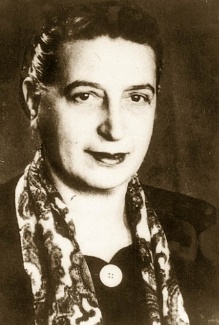 Αρ. Πρωτ.: 426ΠΡΟΣ: Α΄ Σύλλογο Αθήνας, Μέλη μαςΚΟΙΝ.: Ενώσεις Συλλόγους Γονέων, ΔΟΕ, …ΜΜΕΨήφισμα για Α΄ Σύλλογο ΑθήναςKάτω τα χέρια από τα Σωματεία μας!Το Δ.Σ. του Συλλόγου Εκπαιδευτικών Π.Ε. Βύρωνα – Καισαριανής – Παγκρατίου «ΡΟΖΑ ΙΜΒΡΙΩΤΗ» καταγγέλλει την παρέμβαση του Υπ. Παιδείας, της Α΄ Διεύθυνσης Π.Ε. Αθήνας και του Δήμου Ζωγράφου στη λειτουργία του Α΄ Συλλόγου Αθήνας και στις εκλογές για την ανάδειξη νέου Δ.Σ., που να σημειωθεί έχουν αναβληθεί από τον περασμένο Νοέμβρη-Δεκέμβρη λόγω πανδημίας και με βάση την παράταση που δόθηκε τότε.Είναι αυτονόητο για μας ότι κάθε σωματείο έχει το δικαίωμα να οργανώσει ΓΣ και εκλογές όποτε αυτό εκτιμήσει ότι μπορεί και πρέπει να το κάνει. Άλλωστε τα σωματεία έχουν αποδείξει ότι μπορούν και τις διαδικασίες τους να κάνουν και αγώνες να διοργανώσουν με ταυτόχρονη τήρηση των μέτρων υγιεινής και ασφάλειας. Άρα απαγόρευση των διαδικασιών τους με επίκληση τα μέτρα υγιεινής και ασφάλειας σημαίνει ευθεία παρέμβαση στη λειτουργία των σωματείων και δε θα το επιτρέψουμε.Τεράστιες οι ευθύνες των δυνάμεων της πλειοψηφίας του Δ.Σ. της ΔΟΕ που ταυτίστηκαν με την κυβέρνηση και την καταστολή που χρησιμοποιεί στο όνομα των μέτρων πανδημίας (αυτή που μας έχει και εργαζόμαστε 25-28 μαθητές και δάσκαλοι σε κάθε αίθουσα συνήθως μικρή!), κάλεσαν σε υποταγή τα σωματεία και απέσυραν τους υποψήφιούς τους από τις εκλογές στον Α΄ Σύλλογο! Κυβερνητικός συνδικαλισμός στο μεγαλείο του!Απέναντι στην επίθεση που δεχόμαστε από την αντιλαϊκή αντιεκπαιδευτική πολιτική της κυβέρνησης, που πατάει πάνω και στο ήδη ψηφισμένο αντεργατικό νομοθετικό πλαίσιο των προηγούμενων κυβερνήσεων, ένα δρόμο έχουμε, την οργάνωσή μας στα σωματεία μας και την καλά οργανωμένη δράση των σωματείων μας σε συμμαχία με γονείς και εργατικό λαϊκό κίνημα, ώστε να την αποκρούσουμε!Στη βάση αυτή, στηρίζουμε το δικαίωμα του Α΄ Συλλόγου Αθήνας και κάθε Συλλόγου ή ΕΛΜΕ ή άλλου σωματείου που θέλει να προχωρήσει σε συλλογικές διαδικασίες και εκλογές!Κάτω τα χέρια από τα σωματεία μας!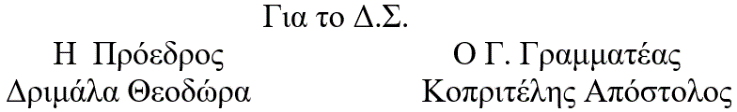 